Fetal Blood Sampling ModelMaterials: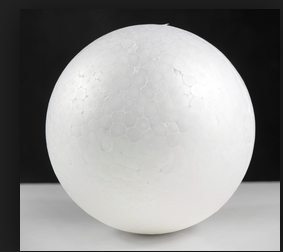 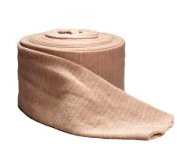 Polystyrene ball 7-10cm (cheap online)                        Tubular bandageFake blood/Food colouringDetergent GlovesInstructions:Wrap the polystyrene ball in one layer of tubular bandage.Insert ball and bandage into a glove.Mix fake blood/food coloured water with small amount of detergent to thicken.Pour blood mixture into glove until completely covered.Tie knots in both ends of glove.Insert into pelvisCAUTION: Fake blood/food colouring can stain the PROMPT/Pelvis – use plenty of lubricant on your model and wipe stains immediately     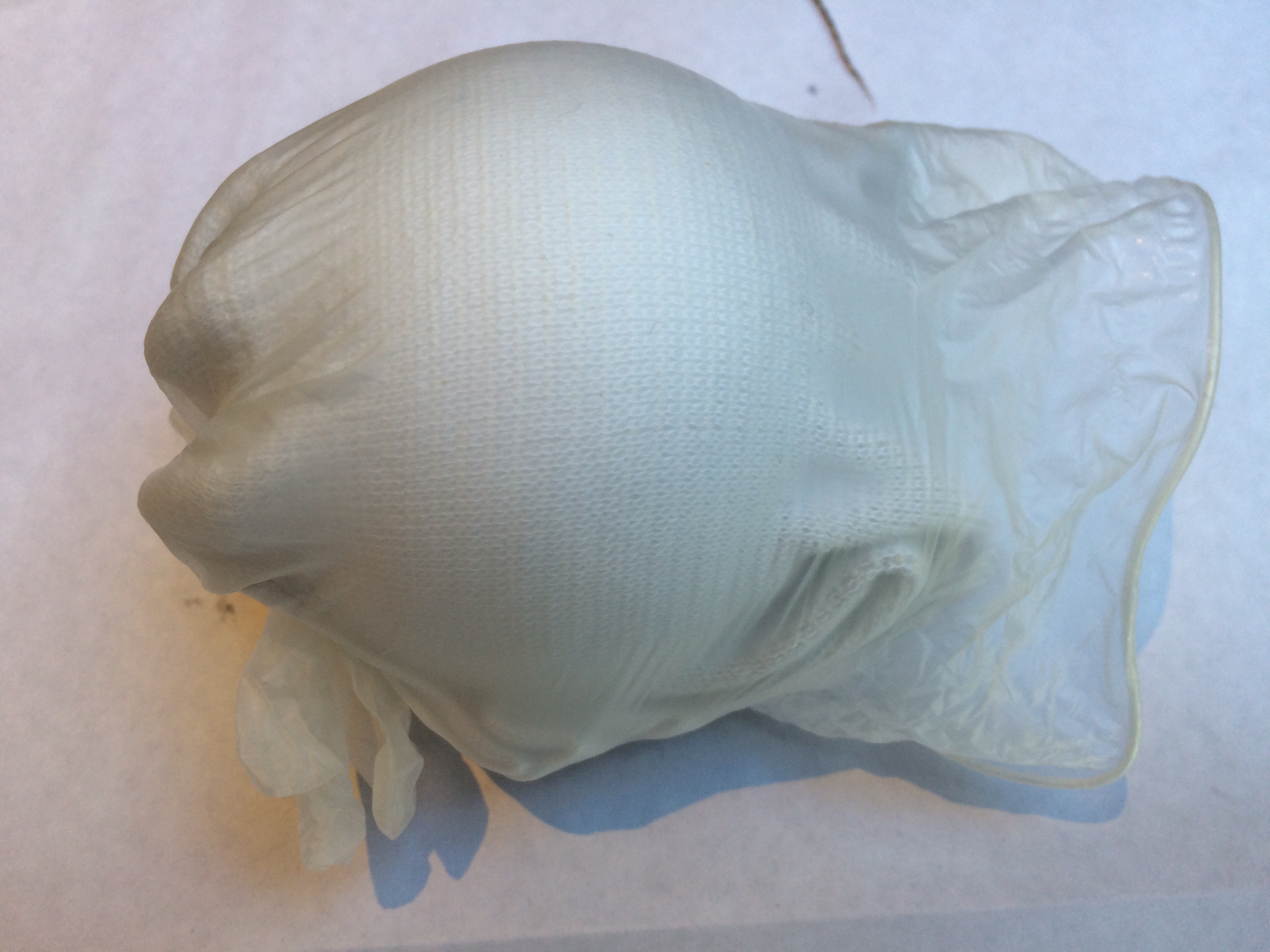 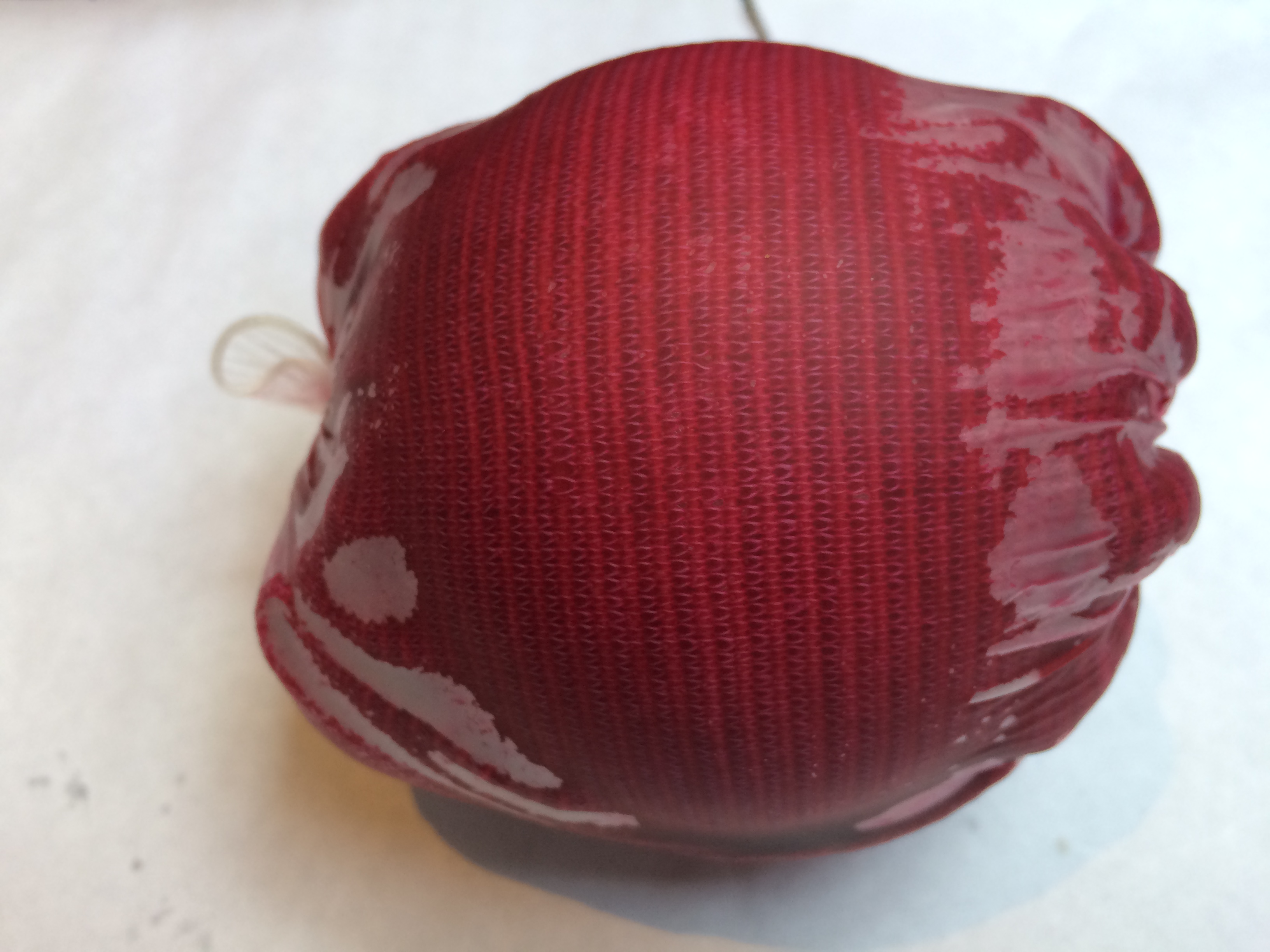 